PROJETO DE DECRETO LEGISLATIVO Nº     20         2015.“Dispõe sobre concessão de Titulo de Cidadão Itaquaquecetubense”A CÂMARA MUNICIPAL DE ITAQUAQUECETUBA DECRETA				Art.1º - Fica concedido o Título de Cidadão Itaquaquecetubense ao Ilustríssimo Senhor, Gildásio Almeida Santos.				Art. 2º - A Presidência da Casa designará local, dia e hora para a Sessão Solene a ser realizada, a entrega do título ora conferido.				Art. 3º - As despesas decorrentes deste Decreto Legislativo correrão á conta das verbas próprias do Orçamento, suplementadas se necessário.				Art. 4º- Este Decreto Legislativo entra em vigor na data de sua publicaçãoPlenário Vereador Maurício Alves BrásItaquaquecetuba, 19 de outubro de 2015.Luiz Carlos Ginachi
					             Vereador    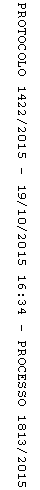 